Name										Job 2 Solving Equations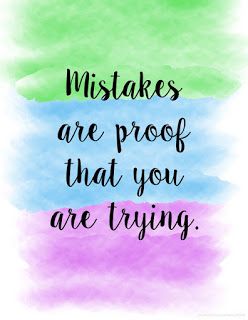 Part 1: Textbook - Required:Textbook Lesson 1-2: 10, 12, 16, 18, 20, 22, 24, 26, 28, 32, 36, 41Part 2:  Algebra Regents Questions – Required:The expression  is equivalent toDetermine if the product of  and  is rational or irrational.  Explain your answer.A part of Jennifer’s work to solve the equation  is shown below.Given:  Step 1:  	Which property justifies her first step?Identify property of multiplicationMultiplication property of equalityCommutative property of multiplicationDistributive property of multiplication over subtraction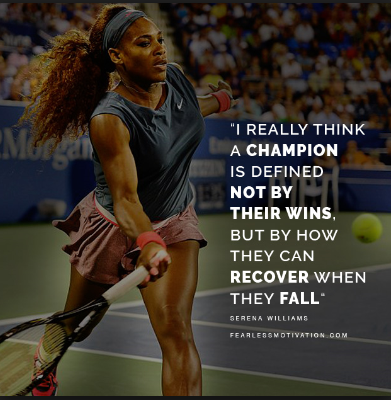 Solve the equation below for 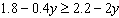 Part 3 Advanced – Optional:  Bonus  8, 30, 31	